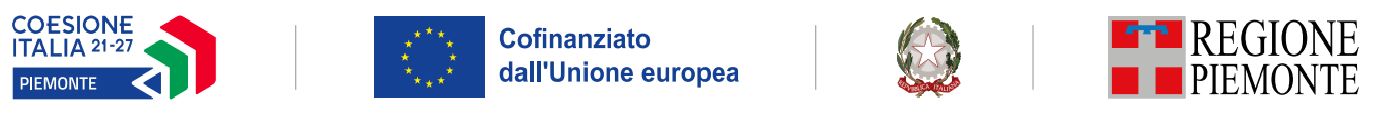 DOMANDA DI ISCRIZIONE                                                                       Corsi riconosciuti ex art 14 L.R. 63/95 /Percorsi con costo a carico dei/lle PartecipantiSpett.le Direzione dell’Agenzia formativa _________________________Indirizzo_________________________________________________________Il/La sottoscritto/a____________________________________________________________________________(nome e cognome)Ultimo titolo di studio/certificazione, alla data di compilazione della domanda:Nessun titoloLicenza elementareDiploma di scuola secondaria di I grado/Licenza media inferioreAttestato di qualifica professionaleDiploma professionaleDiploma di scuola secondaria di II grado/ Diploma di scuola media superioreDiploma di istruzione terziaria (Laurea/ITS/Master/Dottorato)    Titolo di studio conseguito all’estero che non mi è stato riconosciuto in ItaliaAltro (specificare)_______________________________________________________________________Condizione occupazionale, alla data di compilazione della domanda: inattivo/a (studente) inattivo/a (non sto cercando lavoro) occupato/a     occupato/a in attività lavorative scarsamente remunerative disoccupato/a, alla ricerca di lavoro da   __ __    / __ __ __ __      Mese             AnnoCHIEDEdi essere ammesso/a a frequentare il corso inserito nel Catalogo dei corsi riconosciuti/nel Catalogo dell’Offerta Formativa: Con un costo a carico dell’allievo/a pari a euro______________________DICHIARAdi essere stato/a informata/o sui seguenti elementi del corso:contenutiobiettivi formatividurata complessivaarticolazione (aula/laboratorio/stage/FAD, ecc.)tipologia di prova finaletipo di certificazione rilasciataobbligatorietà della partecipazione/frequenzadi essere a conoscenza che il percorso formativo è autorizzato dalla Regione Piemonte o dalla Città Metropolitana di Torino e, pertanto, l’attestazione rilasciata è conforme al sistema di certificazione regionale;di essere a conoscenza che, prima dell’inizio delle attività, verranno sottoscritti fra le parti i seguenti documenti, finalizzati a informare l’allievo/a sulle specifiche essenziali del corso e a definire i reciproci impegni (segnare le voci pertinenti): il Contratto formativo il Patto formativodi essere disponibile a partecipare a eventuali indagini, condotte dalle amministrazioni responsabili, per rilevare la soddisfazione dei/lle partecipanti ai percorsi formativi;di aver ricevuto l’informativa sul trattamento dei dati personali ai sensi dell’art.13 del Reg. (UE) 2016/679 (GDPR), che restituisce all’Ente, firmata per presa visione.DICHIARA INFINEAl fine di consentire il monitoraggio e valutazione degli interventi finanziati con il Programma Regionale FSE+ Regione Piemonte 2021-2027 e/o di interventi finanziati con altre risorse UE e/o nazionali e/o regionali che perseguono obiettivi analoghi:di trovarsi nella seguente condizione abitativa:senzatetto, senza casa o con sistemazione insicura o inadeguata (esclusione abitativa);nessuna condizione di esclusione abitativa.che il proprio padre è in possesso del seguente titolo di studio:Nessun titoloLicenza elementareDiploma di scuola secondaria di I grado/Licenza media inferioreQualifica professionaleDiploma professionaleDiploma di scuola secondaria di II grado/Diploma di scuola media superioreDiploma di istruzione terziaria (Laurea/ITS/Master/Dottorato)Titolo di studio conseguito all’estero che non è stato riconosciuto in ItaliaAltro (specificare)___________________________________________________________.che la propria madre è in possesso del seguente titolo di studio:Nessun titoloLicenza elementareDiploma di scuola secondaria di I grado/Licenza media inferioreQualifica professionaleDiploma professionaleDiploma di scuola secondaria di II grado/Diploma di scuola media superioreDiploma di istruzione terziaria (Laurea/ITS/Master/Dottorato)Titolo di studio conseguito all’estero che non è stato riconosciuto in ItaliaAltro (specificare)___________________________________________________________.E ALLEGA_________________________        Luogo e data                           			___________________________________________	                                                                                    Firma del/lla richiedente Nato/a aProv.IlResidente inProv.Via/PiazzaN.C.A.P.Domiciliato/a in (se diverso dalla residenza) inProv.Prov.Via/PiazzaN.C.A.P.TelefonoCellulare personaleCellulare personaleAltro recapitoAltro recapitoIndirizzo e-mailE-mail personaleE-mail personaleEventuale altra e-mail Eventuale altra e-mail Codice FiscaleGenere:     F                  MGenere:     F                  MCittadinanzaID ATTIVITÀDENOMINAZIONEANNO INIZIO ATTIVITÀDURATANOTE AGGIUNTIVEannualebiennaletriennalealtro (specificare)___________________DICHIARA INOLTREL’Operatore può qui inserire ulteriori dichiarazioni, purché esclusivamente relative ad elementi di carattere organizzativo, utili ad una più efficace realizzazione dell’intervento.DOCUMENTI ALLEGATIDOCUMENTI ALLEGATI1 Copia del titolo di studio/certificazione/attestazione (se richiesto)2 Copia del Codice Fiscale3 Copia del documento di identità4 Marca da bollo da €________ (da apporre, ove previsto, sull’attestato rilasciato a seguito del superamento dell'esame e che verrà restituita qualora l’allievo/a non venisse ammesso/a all’esame)5 Copia del permesso di soggiorno (per migranti)6 Scheda di adesione compilata e firmata (solo per i corsi riconosciuti)7  Informativa sul trattamento dei dati personali ai sensi dell’art. 13 del Reg. (UE) 2016/679, firmata per presa visioneFIRMA PER ACCETTAZIONEIl Direttore/Il Responsabile di sede____________________________________________________